Årsberetning for Rakkestad IF`s turngruppe 2014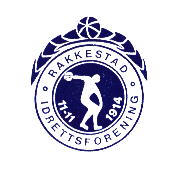 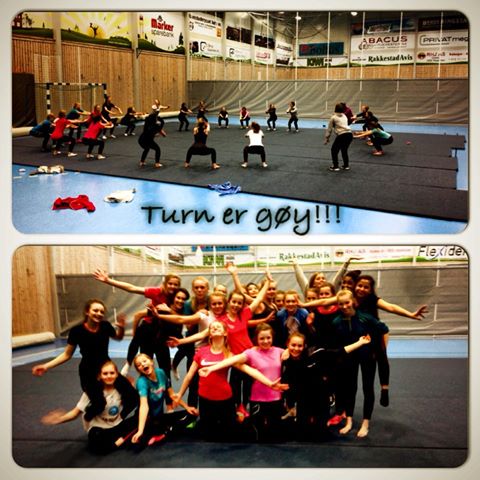 Styret har i 2014 bestått av:Leder:      			Cicilie Bjørnstad Gabestad  Nestleder: 			Håvard Larsson  Kasserer:  			Marianne Reinvold  Sekretær:  			Fredrik HaabyStyremedlem:			Kari Tove SolbrekkeStyremedlem:			Robin DamryStyremedlem:			Hege Gjerberg DegnesInstruktørkontakt:		Christine Høie   Ungdomsrepresentant: 	Martin ErtheUngdomsrepresentant:	Amalie FosserRepresentasjon: 	Kari Tove Solbrekke, varamedlem i kretsstyret, Østfold Gymnastikk- og Turnkrets	Håvard Larsson, representant til hovedstyret i RIF, Fredrik Haaby varaDet er avholdt 13 styremøter i tillegg til noen arbeidsmøter og mange mail i forkant av ulike arrangement, samt årsmøte i turngruppa og RIF.Instruktører for 2014 (vår/høst):Treningsdager i 2014 har vært mandag, tirsdag, onsdag og torsdag, samt noen helger.Vi har avviklet et instruktørmøte av forkant av hver sesong, samt en aktivitetshelg (8-9 mars) for våre ungdommer med sosialt samvær. Antall medlemmerTurngruppa hadde 382 medlemmer i 2014.Antall partier/instruktørerTurngruppa har i 2014 hatt 14 partier med totalt 28 instruktører.MysoftMysoft er et nytt medlemsregistreringsprogram som Norges turnforbund har vedtatt at alle turnforeninger må bruke fra 2015. Vi er godt i gang med å registrere alle medlemmene våre der hver sesong, og ser fordelene av å ha et ryddig medlemsverktøy. På sikt er det meningen at Mysoft skal kunne kommunisere med medlemsregisteret til hovedforeningen.ÆresmedlemmerHilde Heidenberg Lund, Astrid Westbye og Ragnhild Melgård er RIF turns æresmedlemmer. 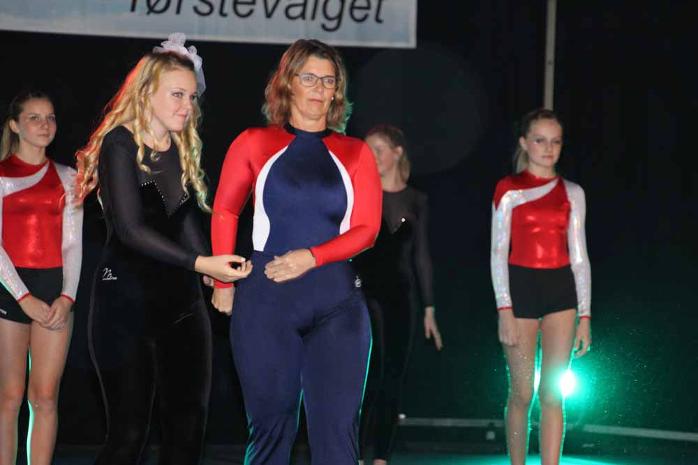 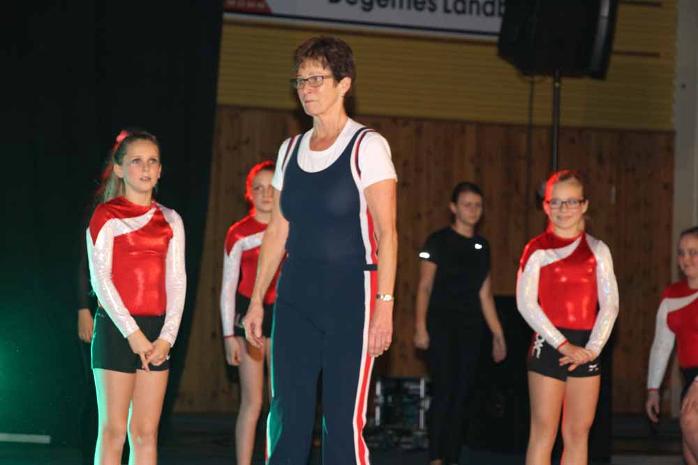 Støtte/gaverKr 3000,- i støtte fra Østfold Gymnastikk og Turnkrets til vår ungdomshelg-arrangement.Kr 1500,- i panteinntekter fra automaten på BunnprisKr 50 000 i støtte fra vår generalsponsor Marker SparebankKURS 2014Vinterfestivalen 2014	Østfold Gymnastikk- og Turnkrets sin vinterfestival ble arrangert i Sarpsborghallen 8. februar i regi av Skjeberg turnforening.
Vi deltok med 2 tropper, partiene våre: 9-10 år og 15+ mix tropp.Foreldrenes time I uke 7 og uke 39 ble foreldre/foresatte og besteforeldre invitert til å se hva ungene driver med på trening. Dette gjelder partiene Gutter 6-8 år, Jenter 5-6 år 7-8 år, 9-10 år og 11-12 år. Foreldrenes time skjer i vanlig treningstid. Vi serverte kaffe, saft og boller til foreldre, utøvere og instruktører. Stort oppmøte av foreldre/foresatte alle dagene i begge ukene. 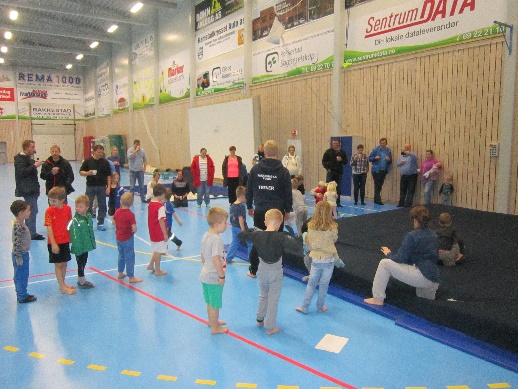 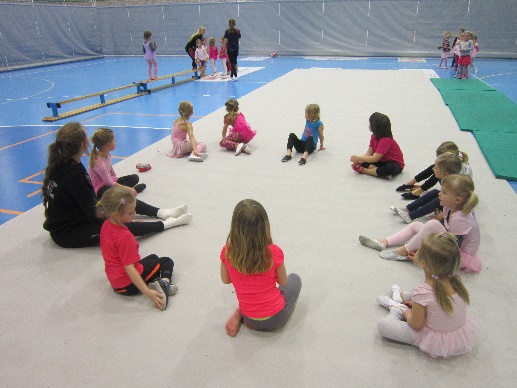 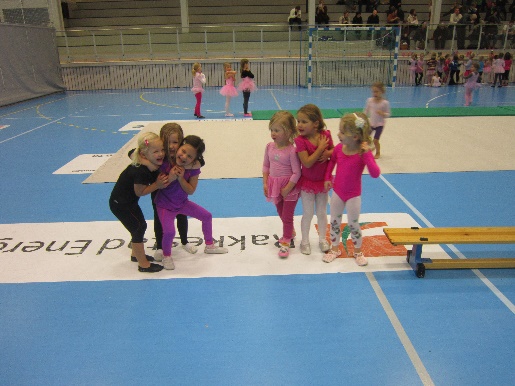 Kretsting 1. - 2. mars Kari Tove Solbrekke, Håvard Larsson, Christine Høie, Fredrik Haaby, Martin Erthe (ungdomsrepresentant) og Amalie Fosser (ungdomsrepresentant) fra styret deltok på ØGTK sitt kretsting på Fredriksten Festning i Halden. Kari Tove representerte kretsen. For første gang betalte kretsen for en ungdomsrepresentant fra hver forening til å delta- disse hadde eget opplegg under tingforhandlingene.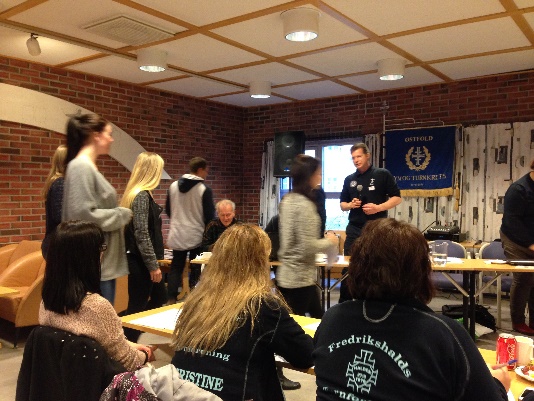 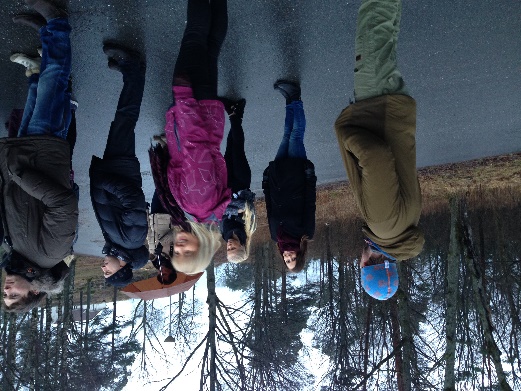 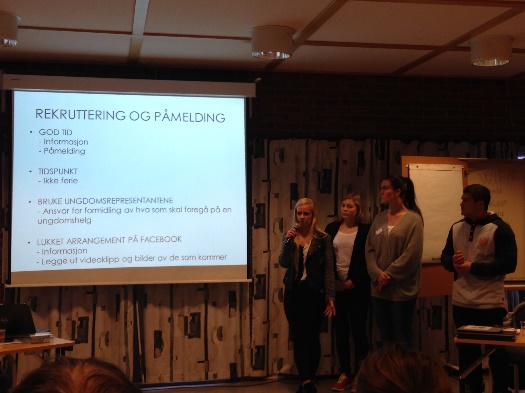 Aktivitetshelg 8-9 marsOver 20 ungdommer deltok denne helgen. Lørdagen tilbrakte vi på Rygge Militærstasjon med omvisning, fjellklatring, harde treningsøkter og sosialt samvær. Søndag var vi i Rakkestadhallen med forskjellige treningsøkter med innleide instruktører, foredrag/teambuildning og matservering.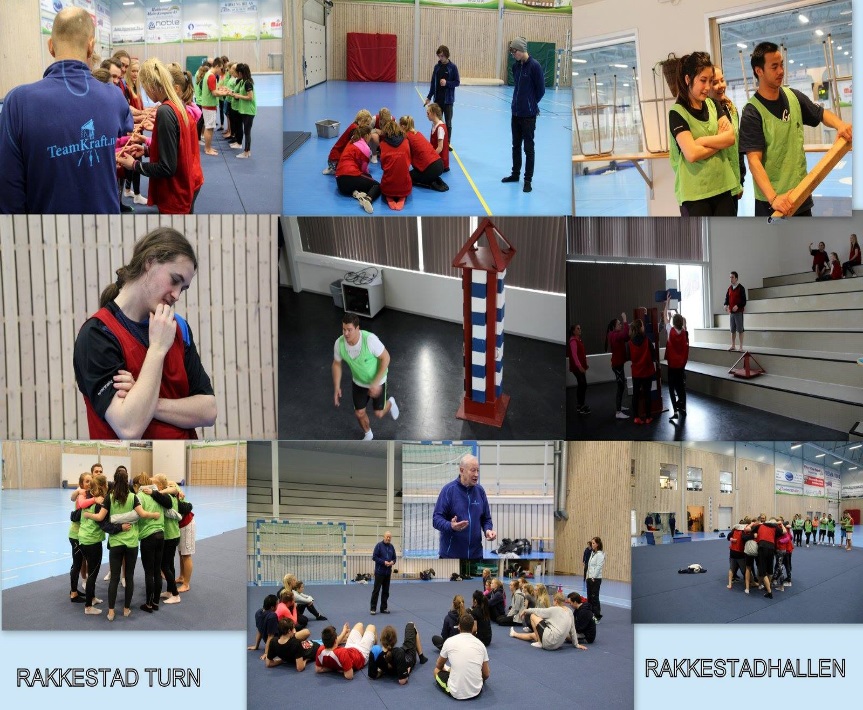 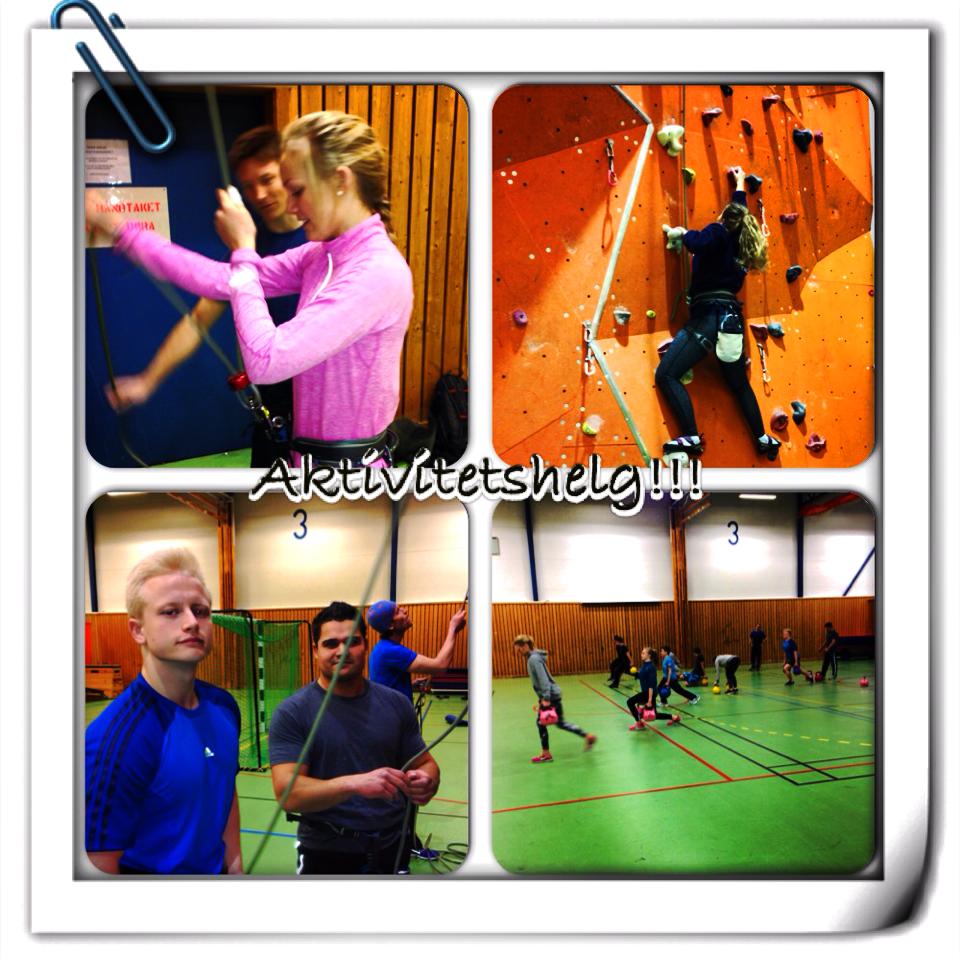 17. maiEnkelte fra styret og flere turnere møtte opp fra turngruppa og deltok i borgertoget. 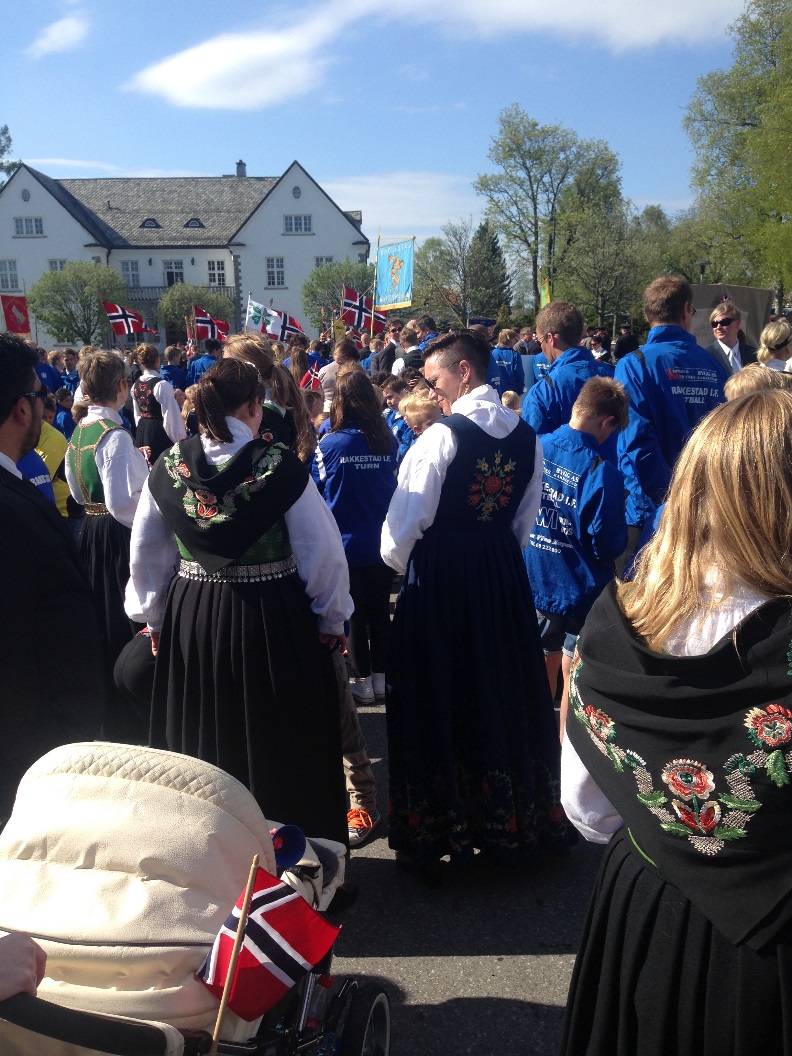 Gymnastikkfestivalen 24-25 maiArrangør i år var Fredrikstad Turnforening, med gymnaster fra 10-12 år på lørdag med overnatting i lokalene til Nedre Glomma turn. Søndag var gymnaster fra 6 år invitert, og det var oppvisning i Kongstenhallen. Vi deltok med totalt 68 gymnaster fordelt på partiene piker 11-12 år, mix tropp 8-13 år og Gym for Life- jentetropp. Det var felles busstransport ned på lørdag morgen, noe som ikke gikk helt knirkefritt da buss-selskapet hadde glemt oss.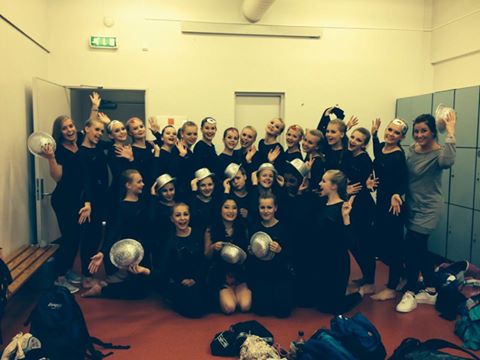 Sommeroppvisning 28. maiVår tradisjonelle sommeroppvisning ble arrangert 28. mai i en fullsatt Rakkestadhall. Suveren oppvisning og innsats fra alle våre gymnaster. En vellykket og flott oppvisning for store og små, hvor det ble ekstra fokus på at RIF fyller 100 år i 2014. Mange deltok med rigging, pynting, baking, kiosksalg m.v. En takk til alle for flott innsats! 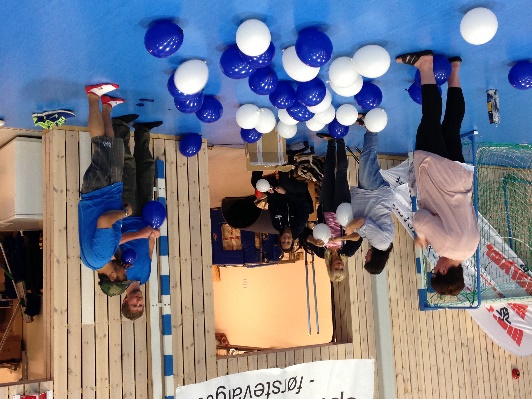 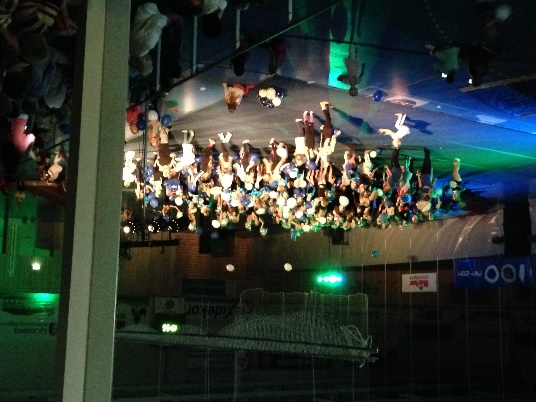 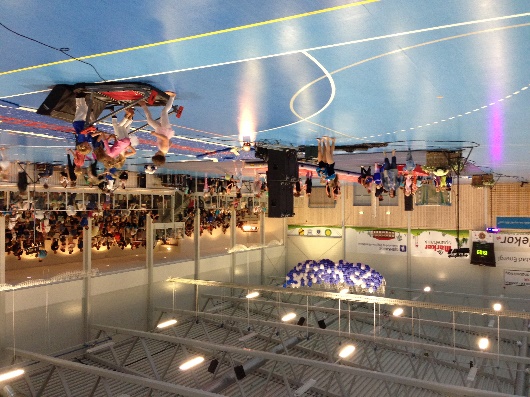 Sommeravslutning 25 juniI strålende sommervær avsluttet styret vårsesongen med en båttur til Singleøya med god mat og drikke.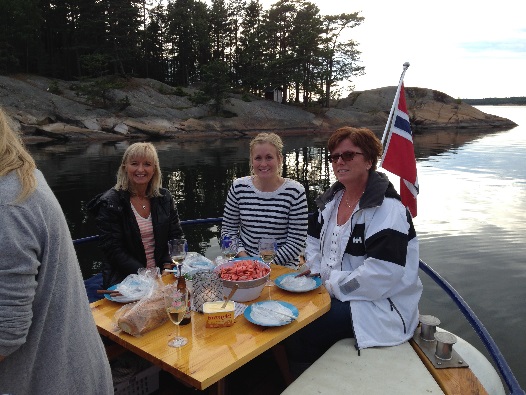 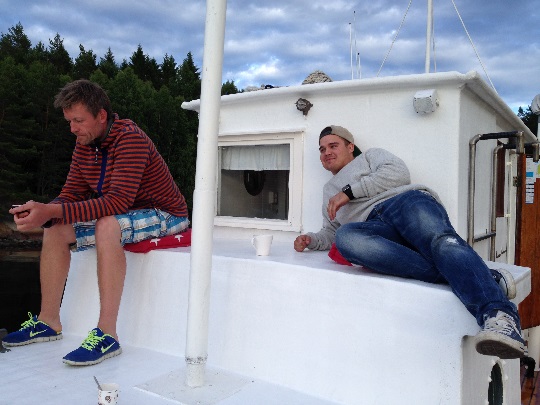 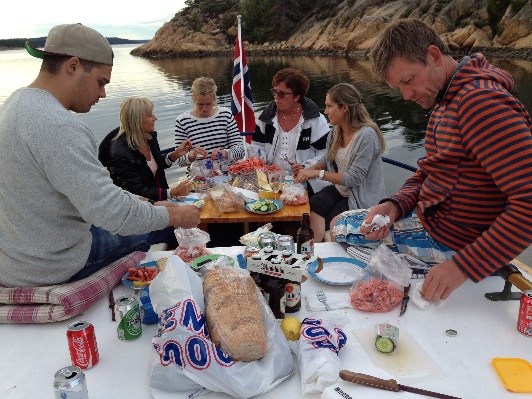 Dugnad Rudskogen 10-12 juliVi hadde 17 vakter på årets Gatebil, fordelt på turnere, foresatte og styremedlemmer. Dugnad Markens Grøde 8-10 augustVi hadde 23 vakter i forbindelse med parkering og billettsalg. Disse vaktene ble fordelt på 46 foresatte og turnere. Airtracken vår var full av hoppende barn hele helga, og denne standen ble bemannet av 2 instruktører til enhver tid. Kommentar til dugnadsarbeid: Høsten 2014 besluttet vi å gi oss med all betalt dugnadsarbeid, og heller kompensere tapt inntekt med økt kontingent. Dette er som følge av store problemer med å skaffe frivillige, og avgjørelsen ble godt mottatt blant foresatte. Åpen dag i RakkestadhallenLørdag 20. september ble det arrangert aktivitetsdag/åpen hall for alle barn 1 – 8 år m/foreldre fra kl. 12.00 – 15.00. Full fart og full rulle. Foreldrene til barna som var her denne dagen ønsker seg flere slike dager! Kiosken var åpen og det må vi fortsette med!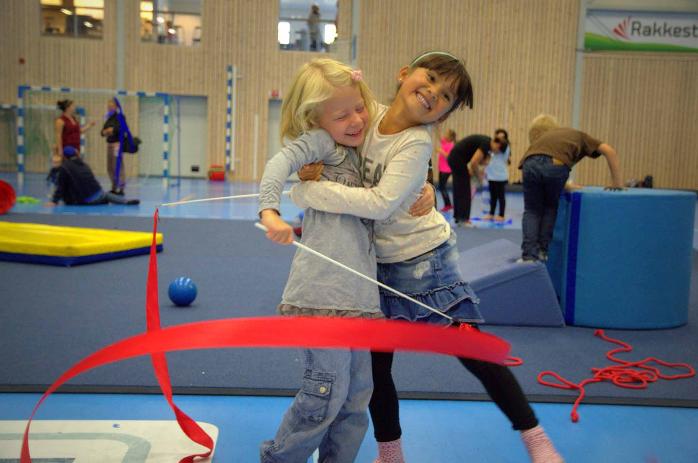 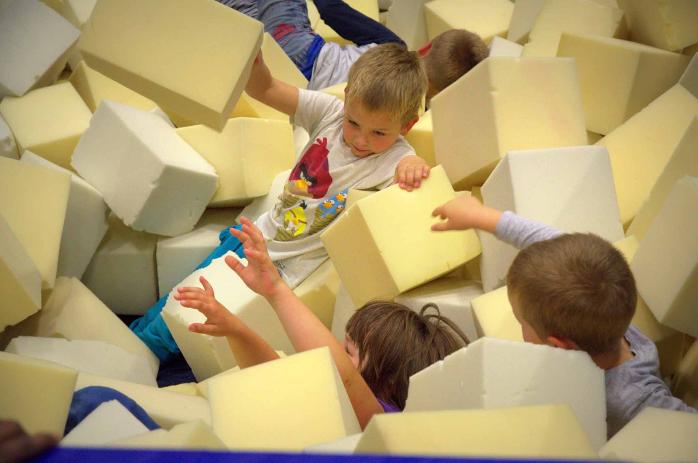 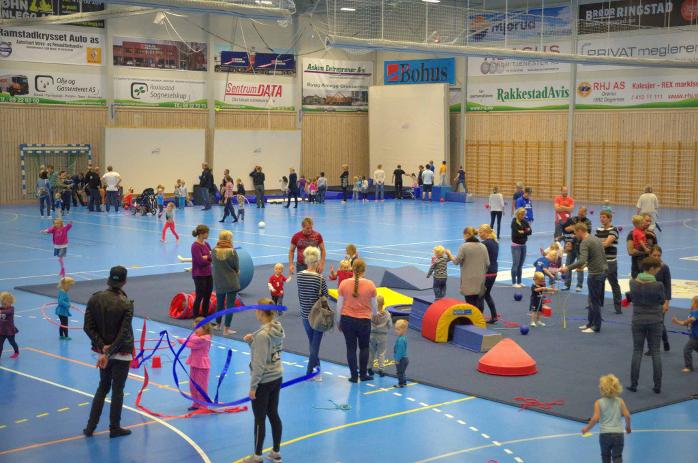 All- aktivitetsdag i RakkestadhallenLørdag 11. oktober fra kl. 11.00 – 16.00, arrangerte Rakkestad Idrettsråd aktivitetsdag for barn i alder 6 – 13 år. Vi stilte med turninstruktører på forskjellige stasjoner. Idrettskolen uke 43 – 44Ca. 40 barn deltok på turnaktiviteter i Rakkestadhallen. Turngruppa stilte med instruktører begge ukene. Rif i Hundre! Hundreårsjubileum i Rakketadhallen 15 novemberArrangert av hovedforeningen med Carsten Lier i spissen. Turngruppa stilte med mye dugnadshjelp og turnere/instruktører til oppvisninger. Hilde Heidenberg Lund ble utnevnt som æresmedlem, for sin mangeårige innsats for turngruppa!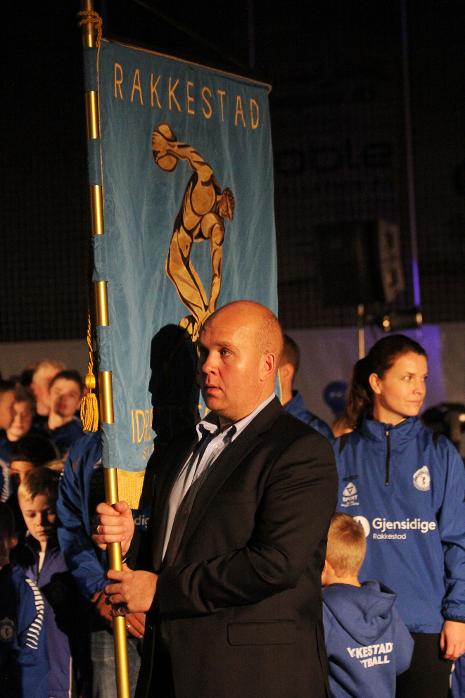 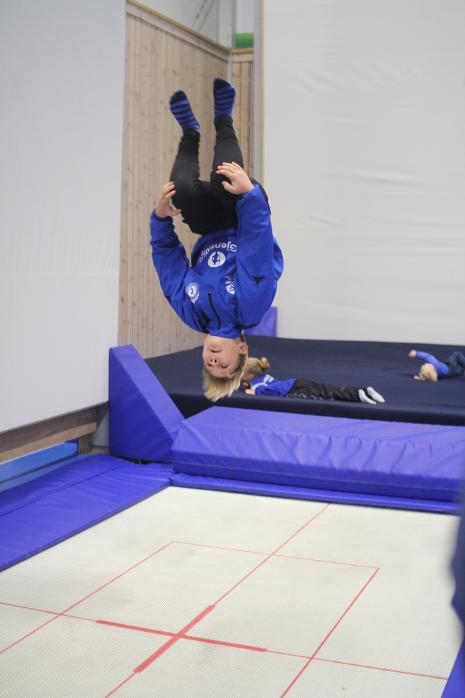 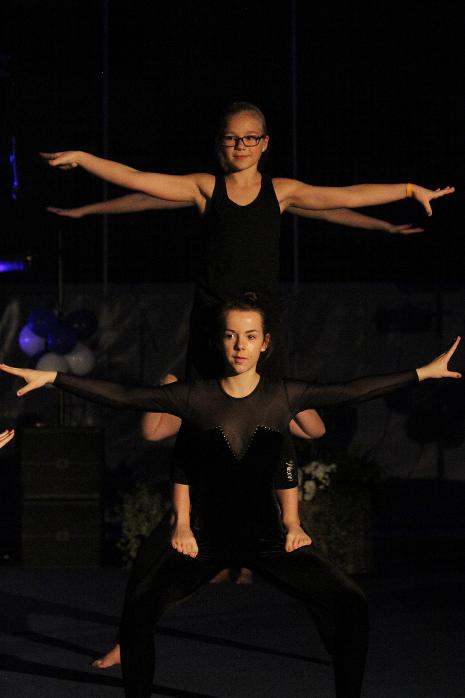 Juleoppvisning 6. desemberPå Rakkestadhallene AS v/Odd Egil Lien sitt initiativ gjennomførte vi juleoppvisningen i Degerneshallen denne julen. Dette var for å markere 30 års jubileet til Degerneshallen, og flere fra byggekomiteen var invitert som æresgjester. Komiker og raksting Martin Beyer-Olsen var konferansier denne kvelden, og det ble en hyggelig og intim oppvisning!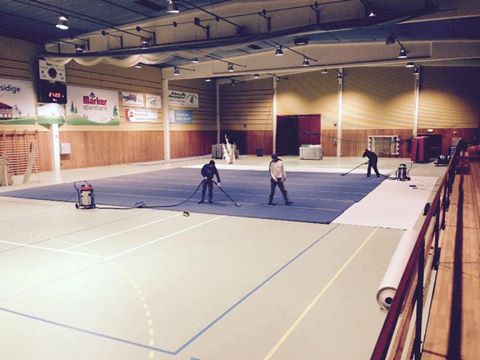 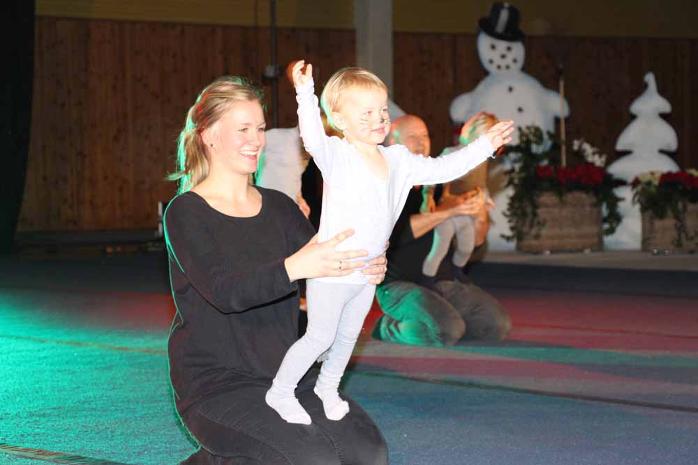 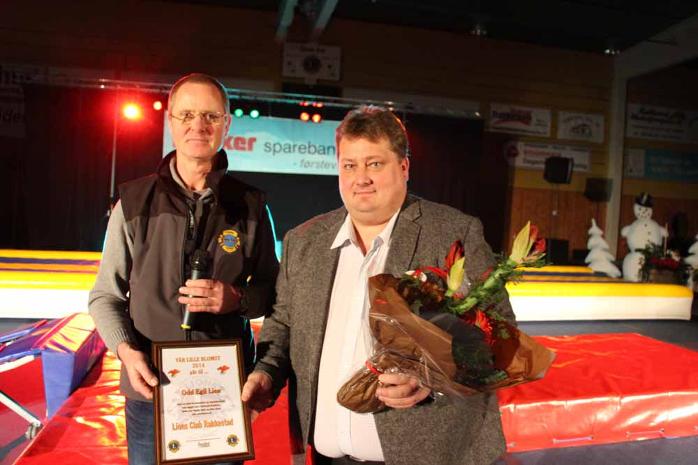 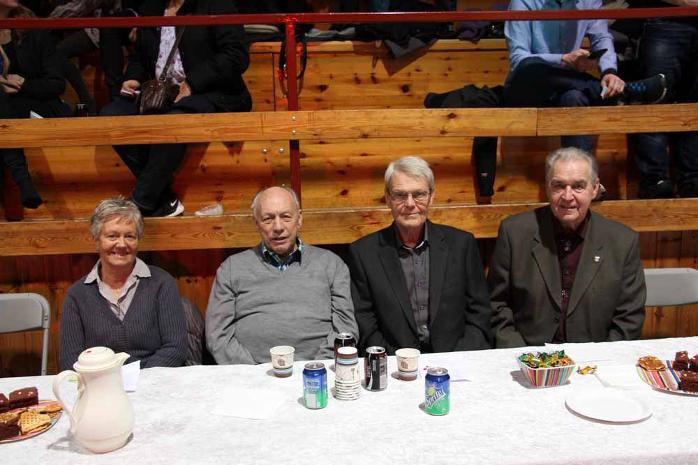 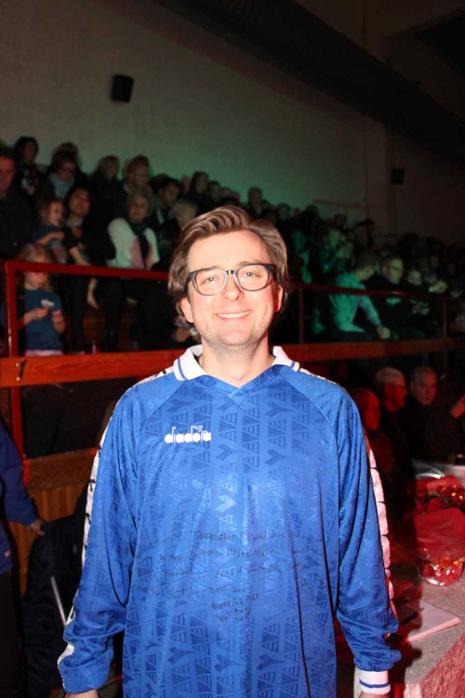 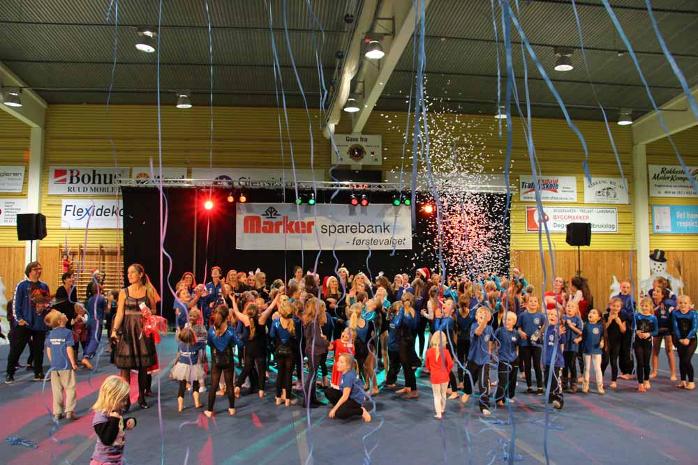 Juleavslutning 9 desemberVi avsluttet høstsesongen med juletallerken på Stallen. Oppvisning kommunens julebord 18 desemberEn liten gruppe utøvere representerte turngruppa på Rakkestad kommunes julebord.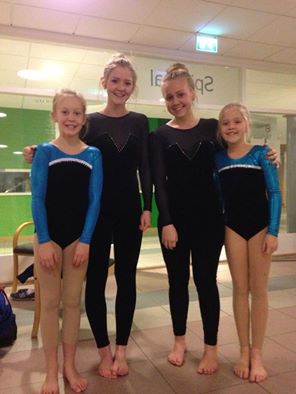 Tusen takkStyret vil takke instruktører, turnere, trimmere, foreldre/foresatte og ikke minst vår hovedsponsor, Marker Sparebank, for et godt og hyggelig samarbeid i 2014. 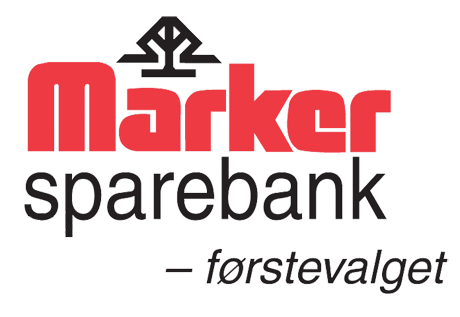 Rakkestad 08.02.15For styret:Fredrik HaabysekretærTurnpartiInstruktørerForeldre/barn 1-2 år Vår: Cicilie Bjørnstad GabestadHøst: Hege G. Degnes og Anne Lene HagenForeldre / barn 3-4 år  Siv S. Bratteli og Camilla KjevePiker 5 – 6 årVår: Maren Sofie Ringsby, Anna Sofie Lier  og Amalie FosserHøst: Anna Sofie Lier og Amalie FosserFristyle-turn gutter 5-8 årVår: Lise Mette Solbrække, Glenn Ellingsen og Kaisa StoreheierHøst: Lise Mette Solbrække og Elisabeth LangsholtPiker 7 – 8 årVår. Anna Oline Nygård og Aurora KartnesHøst: Camilla Kjeve og Aurora KartnesPiker 9 – 10 årVår: Christine HøieHøst: Christine Høie og Emma KristiansenPiker 11 – 13 årVår: Oda H. Østby og Sandra SolbrekkeDans/Akrobatikk 14 – 20 år Vår: Christine Høie og Karoline NærbyHøst: Christine HøieTrampett/ Trampoline 9-12 årVår og høst: Henry Haaby Dall, Kaia Aldar og Stine BjørnstadTrampett 13 +Vår: Glenn Ellingsen, Martin Erthe og Martin MathisenHøst: Martin Erthe og Martin MathisenGym X - Aerobic damerVår og høst: Lise Merete LøkenGym X – ZumbaVår og høst: Hilde Ring SørensenGym X – Svett og gladVår og høst: Hilde Ring SørensenMorotrimmen(spes. Tilrettelagt trening)Vår og høst: Kristin Ruud, Elise Lien og Torunn GrønnernHvaHvorNårHvemTrener 1 kursNedre Glomma Turnhall11-13 / 25-27 aprilMartin ErtheAnna Sofie LierSandra SolbrekkeHenry Haaby DallStine BjørnstadKaja AldarTrampett/SikringskursRakkestadhallen13-14 septemberKaja Aldar og Stine Bjørnstad